РЕПУБЛИКА СРБИЈА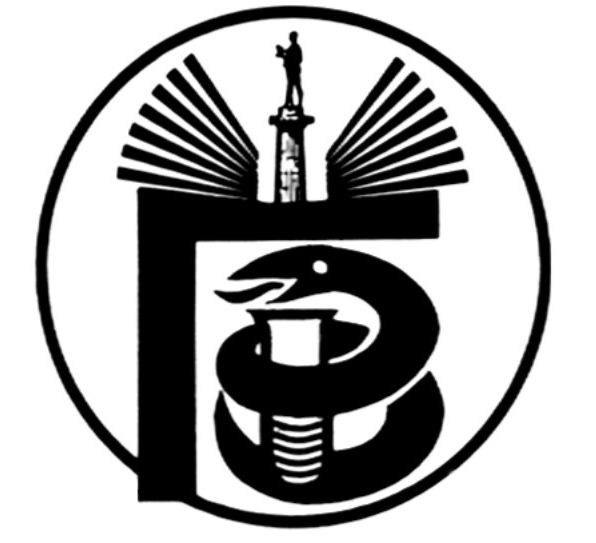 ГРАДСКИ ЗАВОД ЗА ЈАВНО ЗДРАВЉЕ, БЕОГРАД11000 БЕОГРАД, Булевар деспота Стефана 54-аЦентрала: 20 78 600   www.zdravlje.org.rsДиректор – тел: 32 33 976, факс: 32 27 828 email: gzdir@eunet.rs                                                         Тел:  20 78 631        Факс:  324 12 12       e-mail: dusica.jovanovic@zdravlje.org.rsЖиро рачун: 840 – 627667 – 91Појашњење тендерске документације ЈАВНE НАБАВКE бр. МНУ 15-IV-29/14На питања једног понуђача, шаљемо Вам следећи одговор:Београд, 14.07.2014.                             КОМИСИЈА ЗА ЈАВНУ НАБАВКУ бр. МНУ 15-IV-29/14бр.ПитањеОдговорDa li se misli na privatne dinamičke IP adrese koje bi se natovale u neku javnu IP adresu? Ne, ne misli se na dinamičke IP adrese koje bi se natovale u neku javnu IP adresu, već se misli na jednu tzv. peer adresu i po potrebi još jedan blok javnih adresa. Sve te adrese su statičke. Sve ostalo je stvar podešavanja na ruteru.